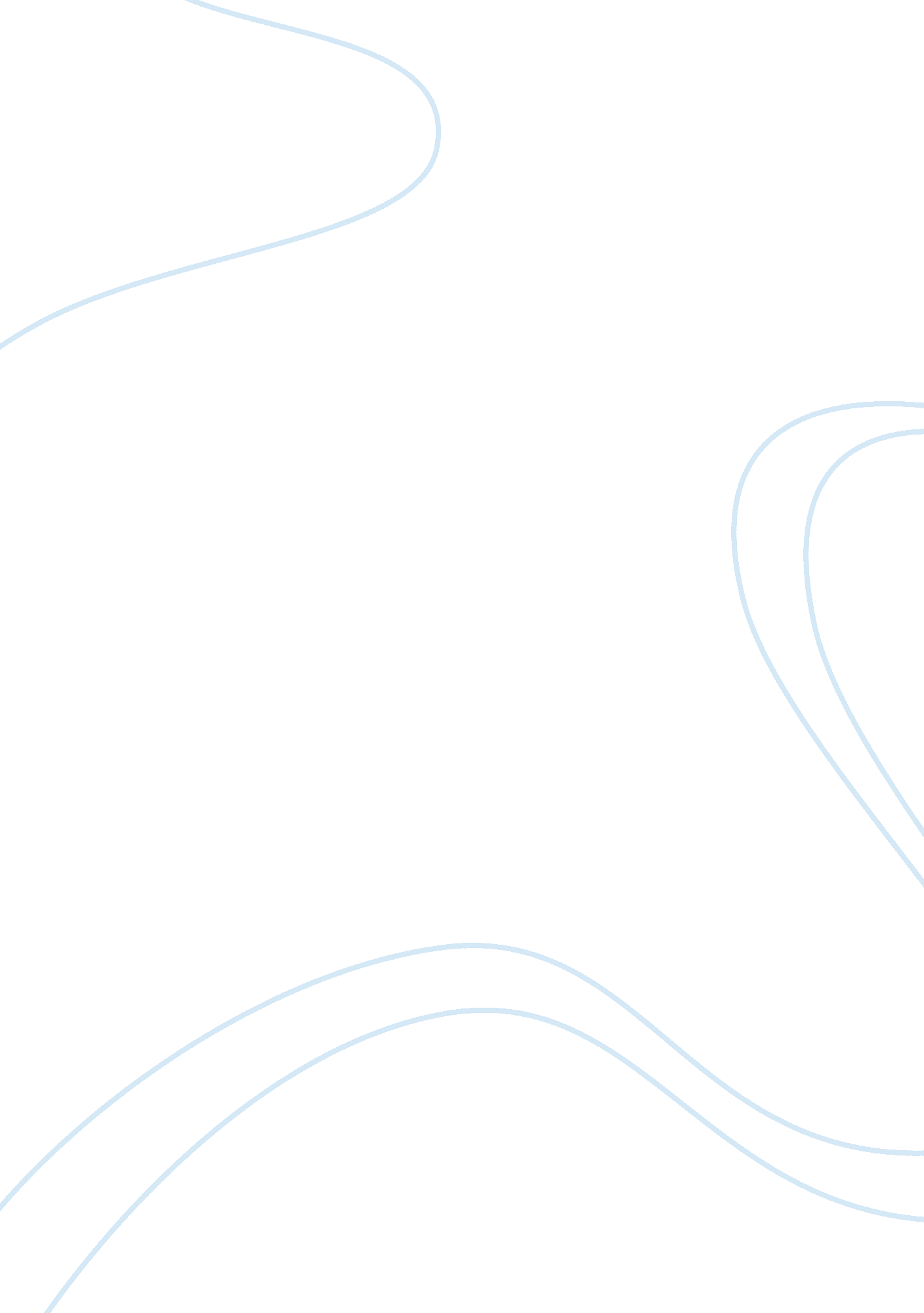 Discussion board questionScience, Statistics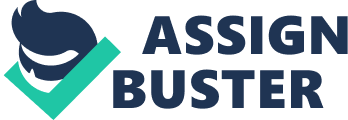 Discussion Board Questions Discussion Board Questions The graph “ Steps Needed to Burn Calories” is misleading because first of all the graph is devoid of scales. One does not know what the numbers below the type of food represent. Are these the number of steps or are they the number of calories per food type? Furthermore, in the case of the cheeseburger and doughnut, the graph did not specify the size or type of the burger and doughnut referred to in the graph. The number of calories per variant of the cheeseburger or doughnut will certainly vary. In the case of the beer and the soda, the type of beer and soda was not specified although the size of the beverage was indicated. Even the title of the graph is misleading. At first, one thought that the graph will give a step-by-step procedure on how to burn calories. 
The graph creator might have made the graph this way to emphasize that a cheeseburger contains the highest calories among the beer, soda and doughnut. He might have thought that putting pictures of the different products will add to the effectiveness of the graph in presenting information. 
The graph may be improved by putting scales. In this way, the reader will know what the numbers represent. The graph should have an X and Y axis. The X-axis may symbolize the number steps that have to be taken to burn a certain number of calories. The Y-axis may represent the number of calories contained per food item presented. 
Another way to improve the graph is by presenting it in a graduated manner meaning as one goes through the right of the X-axis, the number of steps to be taken increases. The title of the graph may be stated as “ Number of Steps Needed to Burn Calories from Certain Food Types”. 
I do not think that it is ethical to portray information in the way the graph is presented. It is very misleading especially among the young because they might think that drinking beer is better than eating a cheeseburger or a doughnut, simply because it will take less steps to burn the calories in a beer than in a cheeseburger or doughnut. The graph may also have a negative impact on restaurants offering cheeseburgers and doughnuts. 